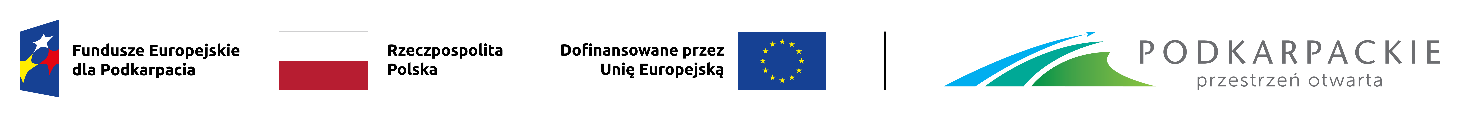 Projekt pt. „Aktywizacja osób bezrobotnych z powiatu bieszczadzkiego (I)” współfinansowany ze środków Europejskiego Funduszu Społecznego Plus (EFS+), w ramach programu regionalnego Fundusze Europejskie dla Podkarpacia 2021-2027,Priorytet FEPK.07 Kapitał ludzki gotowy do zmian, 
Działanie FEPK.07.01 Aktywizacja zawodowa osób pozostających bez pracy.................................................................(miejscowość, data).....................................................          ( pieczęć firmowa Pracodawcy )                                                                                                                                                                                                                            Starosta BieszczadzkiPowiatowy Urząd Pracyw Ustrzykach DolnychWNIOSEK PRACODAWCYO ORGANIZOWANIE PRAC INTERWENCYJNYCHPodstawy prawne:ustawa z dnia 20 kwietnia 2004 r. o promocji zatrudnienia i instytucjach rynku pracy (t.j. Dz. U. z 2023r. 
poz. 735.),Rozporządzenie Ministra Pracy i Polityki Społecznej z dnia 24 czerwca 2014r. w sprawie organizowania prac interwencyjnych i robót publicznych oraz jednorazowej refundacji kosztów z tytułu opłaconych składek na ubezpieczenia społeczne (Dz. U. z 2014r.,  poz. 864),ustawa z dnia 30 kwietnia 2004 r. o postępowaniu  w sprawach dotyczących pomocy publicznej (Dz. U. z 2023r. poz. 702).W przypadku, gdy Pracodawca podlega przepisom o pomocy publicznej, zastosowanie mają:rozporządzenie Komisji (UE) Nr 1407/2013 z dnia 18 grudnia 2013r. w sprawie stosowania art. 107 i 108 Traktatu o funkcjonowaniu Unii Europejskiej do pomocy de minimis (Dz. Urz. UE L 352 z 24.12.2013);rozporządzenie Komisji (UE) Nr 1408/2013 z dnia 18 grudnia 2013r. w sprawie stosowania art. 107 i 108 Traktatu o funkcjonowaniu Unii Europejskiej do pomocy de minimis w sektorze rolnym (Dz. Urz. UE L 352 
z 24.12.2013);rozporządzenie Komisji (UE) Nr 717/2014 z dnia 27 czerwca 2014r. w sprawie stosowania art. 107 i 108 Traktatu o funkcjonowaniu Unii Europejskiej do pomocy de minimis w sektorze rybołówstwa i akwakultury 
(Dz. Urz. UE L 190 z 28.06.2014).Wniosek należy wypełnić w sposób czytelny, wpisując treść w każdym do tego wyznaczonym punkcie wniosku.Wszelkie poprawki należy dokonywać poprzez skreślenie oraz zaparafowanie.Nie należy modyfikować i usuwać elementów wniosku.WNIOSKUJĘ o organizację prac interwencyjnych  zgodnie z art.51 ustawy z dnia 20 kwietnia 2004r. o promocji zatrudnienia i instytucjach rynku pracy (tj. Dz. U. z  2023r. poz. 735), wnioskuję o wsparcie obejmujące okres do 6 miesięcy refundacji części kosztów poniesionych na wynagrodzenia, nagrody oraz składki na ubezpieczenia społeczne  przy zachowaniu obowiązku utrzymania zatrudnienia skierowanych do tych prac osób  przez 3 miesiące po zakończeniu refundacji.Pracodawca po upływie 9 miesięcznego okresu zatrudniania deklaruje zamiar dalszego zatrudnienia skierowanych osób w ramach prac interwencyjnych w pełnym wymiarze czasu pracy przez okres co najmniej 1 miesiąca (tj. co najmniej 30 dni). INFORMACJE DOTYCZĄCE PRACODAWCY:Nazwa Pracodawcy .................................................................................................................................................................................................................................................................................................... nr telefonu.....................................................Adres siedziby Pracodawcy ....................................................................................................................................................Miejsce prowadzenia działalności ........................................................................................................................................NIP ---,   REGON Nazwa konta i numer rachunku bankowego:.................................................................................nr            Dane osoby upoważnionej do podpisania umowy (upoważnienie musi wynikać z załączonych do wniosku dokumentów): ………………………………………………………………………………………………..……………………………………………………………………………………………………………(imię i nazwisko, stanowisko/funkcja, nr telefonu)Dane osoby upoważnionej do kontaktu z PUP.........................................................................................                                                         (imię i nazwisko, stanowisko, nr telefonu)Forma organizacyjno – prawna ..............................................................................................................................................Stopa procentowa składki na ubezpieczenie wypadkowe (obowiązująca na dzień składania wniosku) ………................. %. Termin dokonywania wypłaty wynagrodzeń pracownikom (zaznaczyć odpowiednio):do ostatniego dnia miesiąca, za miesiąc bieżący,do 10 dnia miesiąca, za miesiąc poprzedni.DANE DOTYCZĄCE ORGANIZACJI PLANOWANYCH PRAC INTERWENCYJNYCH:Uprzedzony o odpowiedzialności karnej za składanie fałszywych zeznań wynikających z art. 233 § 1 Kodeksu karnego, który brzmi: „Kto, składając zeznanie mające służyć za dowód w postępowaniu sądowym lub innym postępowaniu prowadzonym na podstawie ustawy, zeznaje nieprawdę lub zataja prawdę, podlega karze pozbawienia wolności od 6 miesięcy do lat 8”, oświadczam, że dane zawarte we wniosku i w załączonych dokumentach są zgodne z prawdą.Mam świadomość, że dane zawarte we wniosku znajdą swoje odzwierciedlenie w zawartej z Urzędem umowie.........................	………………………………………………….   (data)                                                                                                                     (pieczątka i podpis Pracodawcy lub osoby upoważnionej)                    Do wniosku należy dołączyć:Dokumenty składane przez pracodawców i przedsiębiorców:Dokumenty poświadczające formę organizacyjną oraz prawną (np. aktualny wydruk z CEIDG, KRS, STATUT, w przypadku spółek  - umowa spółki  / akt  założycielski.).Kserokopię dokumentu potwierdzającego upoważnienie/pełnomocnictwo do reprezentacji i podpisania umowy 
w imieniu Pracodawcy.Załącznik nr 1 do wniosku - OŚWIADCZENIA WNIOSKODAWCY Ponadto dokumenty składane wyłącznie przez Pracodawcę podlegającego przepisom o pomocy publicznej.Oświadczenie o pomocy de minimis w zakresie o którym mowa w art. 37ust. 1 pkt 1 i  ust.2 pkt 1 i 2 ustawy z dnia 30 kwietnia 2004 r. o postępowaniu w sprawach dotyczących pomocy publicznej  (Dz. U. z 2023 r., poz. 702) -  załącznik nr 2 do wniosku lub zaświadczenia o pomocy de minimis (kopie),Formularz informacji przedstawianych przy ubieganiu się o pomoc de minimis – wzór formularza jest załączony do Rozporządzenia Rady Ministrów z dnia 24 października 2014 r. (poz. 1543) – jeżeli dotyczy,Formularz informacji przedstawianych przy ubieganiu się o pomoc de minimis w rolnictwie lub rybołówstwie –wzór formularza jest załączony do Rozporządzenia Rady Ministrów z dnia 24 października 2014 r. (poz. 1543) – jeżeli dotyczy,UWAGA!Wszystkie kserokopie wymaganych dokumentów należy potwierdzić „za zgodność z oryginałem” 
wraz  z datą i podpisem Pracodawcy lub przez osobę upoważnioną.Starosta w terminie do 30 dni od dnia złożenia wniosku informuje wnioskodawcę o rozpatrzeniu wniosku 
i podjętej decyzji. W przypadku, gdy wniosek jest nieprawidłowo wypełniony lub niekompletny, Starosta wyznacza wnioskodawcy, co najmniej 7 – dniowy termin na jego uzupełnienie.Wniosek nieuzupełniony we wskazanym terminie pozostawia się bez rozpatrzenia.Powiatowy Urząd Pracy w Ustrzykach Dolnych zastrzega sobie prawo do wstrzymania współpracy 
z organizatorem/pracodawcą/przedsiębiorcą przez okres 24 miesięcy w zakresie realizacji wszystkich instrumentów rynku pracy, w sytuacji nie wywiązania się z zadeklarowanego zamiaru zatrudniania przez okres co najmniej jednego miesiąca (tj. co najmniej 30 dni), po upływie obowiązkowego ustawowego okresu zatrudniania wynikającego z zawartej umowy. załącznik nr 1 do wnioskuOŚWIADCZENIA WNIOSKODAWCY:Nie zalegam / zalegam* w dniu złożenia niniejszego wniosku z zapłatą wynagrodzeń pracownikom, należnych składek na ubezpieczenia społeczne, ubezpieczenie zdrowotne, Fundusz Pracy, Fundusz Gwarantowanych Świadczeń Pracowniczych oraz innych danin publicznych;Nie spełniam /spełniam* warunki, o których mowa w Rozporządzeniu Ministra Pracy i Polityki Społecznej z dnia 24 czerwca 2014 w sprawie organizowania prac interwencyjnych i robót publicznych oraz jednorazowej refundacji kosztów z tytułu opłaconych składek na ubezpieczenie społeczne (Dz. U. z 2014 r. poz. 864);Świadomy przepisów dotyczących wymiaru dopuszczalnej pomocy publicznej określonych w rozporządzeniu Komisji (WE) nr 800/2008r. uznającego niektóre rodzaje pomocy za zgodne ze wspólnym rynkiem w zastosowaniu art. 87 i 88 Traktatu (Dz. Urz. UE nr L 214 
z 09.08.2008r. str.3), nie prowadzę / prowadzę działalność gospodarczą*, jak również
nie jestem / jestem przedsiębiorcą* w rozumieniu ustawy z dnia 6 marca 2018r. prawo przedsiębiorców (Dz. U. 2023 poz.221 z późn.zm.) oraz nie jestem / jestem beneficjentem* pomocy w rozumieniu ustawy z dnia 30 kwietnia 2004r. o postępowaniu w sprawach dotyczących pomocy publicznych (Dz.U. z 2023r. poz. 702);W okresie poprzedzającym złożenie niniejszeg wniosku nie uzyskałem/ uzyskałem* inną pomoc niż pomoc de minimis (w przypadku uzyskania pomocy należy złożyć oświadczenia, 
iż dana pomoc nie kumuluje się / kumuluje się* z wnioskowaną  pomocą). W sytuacji korzystania 
z pomocy publicznej kumulującej się z pomocą de minimis należy dołączyć formularz informacji 
o pomocy publicznej dla podmiotów ubiegających się o pomoc inną niż pomoc de minimis lub pomoc de minimis w rolnictwie lub rybołówstwie;Uzyskana pomoc nie będzie / będzie* stanowiła pomoc de minimis lub pomoc de minimis 
w rolnictwie lub rybołówstwie;Spełniam / nie spełniam* warunki rozporządzenia komisji (UE) Nr 1407/2013 z dnia 18 grudnia 2013 r. w sprawie stosowania art. 107 i 108 Traktatu o funkcjonowaniu Unii Europejskiej do pomocy 
de minimis (Dz. Urz. UE L 352 z 24.12.2013);Spełniam / nie spełniam* warunki rozporządzenia (UE) Nr 1408/2013 z dnia 18 grudnia 2013 r. w sprawie stosowania art. 107 i 108 Traktatu o funkcjonowaniu Unii Europejskiej do pomocy de minimis w sektorze rolnym (Dz. Urz. UE L 352 z 24.12.2013);Spełniam / nie spełniam* warunki rozporządzenia komisji (UE) Nr 717/2014 z dnia 27 czerwca 2014r. w sprawie stosowania art. 107 i 108 Traktatu o funkcjonowaniu Unii Europejskiej do pomocy 
de minimis w sektorze rybołówstwa i akwakultury (Dz. Urz. UE L 190 z 28.06.2014);Nie otrzymałem / otrzymałem* decyzji Komisji Europejskiej o obowiązku zwrotu pomocy uzyskanej w okresie wcześniejszym uznającej pomoc za niezgodną z prawem i ze wspólnym rynkiem.Zobowiązuję się do niezwłocznego powiadamiania tut. Urzędu o możliwości przekroczenia granic dopuszczalnej pomocy.W sytuacji otrzymania pomocy publicznej, pomocy de minimis lub de minimis 
w rolnictwie lub rybołówstwie, w okresie od dnia złożenia niniejszego wniosku do dnia podpisania umowy z Powiatowym Urzędem Pracy, zobowiązuje się do złożenia w dniu podpisania umowy dodatkowego oświadczenia o uzyskanej pomocy publicznej. *niepotrzebne skreślićzałącznik nr 2 do wnioskuOŚWIADCZENIE WNIOSKODAWCYO OTRZYMANIU POMOCY DE MINIMISALBO NIEOTRZYMANIU TAKIEJ POMOCYUprzedzony o odpowiedzialności karnej za składanie fałszywych zeznań wynikających z art. 233 § 1 Kodeksu karnego, który brzmi: „Kto, składając zeznanie mające służyć za dowód w postępowaniu sądowym lub innym postępowaniu prowadzonym na podstawie ustawy, zeznaje nieprawdę lub zataja prawdę, podlega karze pozbawienia wolności od 6 miesięcy do lat 8”, oświadczam, iż:otrzymałem/nie otrzymałem* pomoc de minimis w bieżącym roku kalendarzowym oraz w okresie dwóch poprzedzających go latach podatkowych, - pomoc de minimis w wysokości …………………PLN, co stanowi …………………... Euro,- pomoc de minimis w rolnictwie wysokości ……………PLN, co stanowi ……………..Euro,- pomoc de minimis w rybołówstwie wysokości …………PLN, co stanowi ……………Euro,.......................................................................            ...................................................................../Miejscowość, data /		    			/Czytelny podpis Wnioskodawcy/* niepotrzebne skreślićZostałem poinformowany, iż w przypadku zawarcia umowy, moje dane, o których mowa w art. 59 b ust 3 ustawy o promocji zatrudnienia i instytucjach rynku pracy, zostaną podane do wiadomości publicznej zgodnie z wymaganą procedurą zawartą w art. 59b ustawy o promocji (…), przez wywieszenie ich na tablicy ogłoszeń w siedzibie Urzędu na okres 30 dni.Wyrażam zgodę na przetwarzanie przez Powiatowy Urząd Pracy w Ustrzykach Dolnych moich danych osobowych wykazanych we wniosku i w załączonych dokumentach w celu rozpatrzenia wniosku, zawarcia oraz realizacji umowy o organizowanie prac interwencyjnych.Oświadczam, że zapoznałem/am się z klauzulą informacyjną dot. ochrony danych osobowych zgodnie 
z Rozporządzeniem Parlamentu Europejskiego i Rady (UE) 2016/679 z dnia 27 kwietnia 2016 r. w sprawie ochrony osób fizycznych w związku z przetwarzaniem danych osobowych i w sprawie swobodnego przepływu takich danych dotyczącą ochrony danych osobowych oraz uchylenia dyrektywy 96/46/WE (RODO) udostępnioną przez Powiatowy Urząd Pracy w Ustrzykach Dolnych. Powyższa klauzula informacyjna stanowi wypełnienie przez Administratora danych osobowych – Powiatowy Urząd Pracy 
w Ustrzykach Dolnych obowiązku informacyjnego wobec klientów urzędu. Treść klauzuli dostępna jest na stronie: www.ustrzykidolne.praca.gov.pl w zakładce: Urząd (Ochrona danych osobowych).Uprzedzony o odpowiedzialności karnej za składanie fałszywych zeznań wynikających z art. 233 § 1 Kodeksu karnego, który brzmi: „Kto, składając zeznanie mające służyć za dowód w postępowaniu sądowym lub innym postępowaniu prowadzonym na podstawie ustawy, zeznaje nieprawdę lub zataja prawdę, podlega karze pozbawienia wolności od 6 miesięcy do lat 8”, oświadczam, że wyżej złożone oświadczenia są zgodne z prawdą..………………………….                            			  .………………………………………………………                    (data)                                                                                          (pieczątka i podpis Pracodawcy           lub osoby upoważnionej)           POUCZENIE:Mam świadomość, że w przypadku uzupełnienia wakatu w związku z zawartą umową o organizowanie prac interwencyjnych, będę zobowiązany do zatrudnienia w ramach powstałego wakatu skierowanego przez Urząd bezrobotnego spełniającego wymagania określone w złożonej do wniosku ofercie pracy.Zostałem poinformowany, że spośród skierowanych przez Urząd kandydatów, będę zobowiązany do zatrudnienia jednego z nich na powstały wakat..………………………….                            			  .………………………………………………………                    (data)                                                                                          (pieczątka i podpis Pracodawcy          								           lub osoby upoważnionej)     Informacja dotycząca organizacji prac interwencyjnychPrace interwencyjne mają na celu wsparcie osób bezrobotnychPrace interwencyjne - oznacza to zatrudnienie bezrobotnego przez pracodawcę, które nastąpiło w wyniku umowy zawartej ze starostą przez okres:Art. 51 ustawy1. Starosta zwraca pracodawcy, który zatrudnił w ramach prac interwencyjnych na okres do 6 miesięcy skierowanych bezrobotnych, część kosztów poniesionych na wynagrodzenia, nagrody oraz składki 
na ubezpieczenia społeczne skierowanych bezrobotnych w wysokości uprzednio uzgodnionej, nieprzekraczającej jednak kwoty ustalonej jako iloczyn liczby zatrudnionych w miesiącu 
w przeliczeniu na pełny wymiar czasu pracy oraz kwoty zasiłku określonej w art. 72 ust. 1 pkt 1, obowiązującej w ostatnim dniu zatrudnienia każdego rozliczanego miesiąca i składek na ubezpieczenia społeczne od refundowanego wynagrodzenia.2. Starosta zwraca pracodawcy, który zatrudnił w ramach prac interwencyjnych co najmniej w połowie wymiaru czasu pracy na okres do 6 miesięcy skierowanych bezrobotnych, część kosztów poniesionych na wynagrodzenia, nagrody oraz składki na ubezpieczenia społeczne skierowanych bezrobotnych 
w wysokości uprzednio uzgodnionej, nieprzekraczającej jednak połowy minimalnego wynagrodzenia za pracę i składek na ubezpieczenia społeczne od refundowanego wynagrodzenia za każdą osobę bezrobotną.3. Starosta może dokonywać, w zakresie i na zasadach określonych w ust. 1, zwrotu poniesionych przez pracodawcę kosztów z tytułu zatrudnienia na okres do 12 miesięcy skierowanych bezrobotnych, w ramach prac interwencyjnych, w wysokości uprzednio uzgodnionej, nieprzekraczającej jednak minimalnego wynagrodzenia za pracę i składek na ubezpieczenia społeczne od refundowanego wynagrodzenia za każdego bezrobotnego, jeżeli refundacja obejmuje koszty poniesione za co drugi miesiąc ich zatrudnienia.4. Jeżeli pracodawca bezpośrednio po zakończeniu prac interwencyjnych trwających co najmniej 6 miesięcy zatrudniał skierowanego bezrobotnego przez okres dalszych 6 miesięcy i po upływie tego okresu dalej go zatrudnia w pełnym wymiarze czasu pracy, starosta może przyznać pracodawcy jednorazową refundację wynagrodzenia w wysokości uprzednio uzgodnionej, nie wyższej jednak niż 150% przeciętnego wynagrodzenia obowiązującego w dniu spełnienia tego warunku.5. Starosta, kierując bezrobotnego do prac interwencyjnych, ma obowiązek wziąć pod uwagę jego wiek, stan zdrowia oraz rodzaje uprzednio wykonywanej pracy.6. Pracodawca jest obowiązany, stosownie do zawartej umowy, do utrzymania w zatrudnieniu skierowanego bezrobotnego przez okres 3 miesięcy po zakończeniu refundacji wynagrodzeń i składek na ubezpieczenia społeczne.7. Niewywiązanie się z warunku, o którym mowa w ust. 6, lub naruszenie innych warunków umowy powoduje obowiązek zwrotu uzyskanej pomocy wraz z odsetkami ustawowymi naliczonymi od całości uzyskanej pomocy od dnia otrzymania pierwszej refundacji, w terminie 30 dni od dnia doręczenia wezwania starosty.8. W przypadku rozwiązania umowy o pracę przez skierowanego bezrobotnego, rozwiązania z nim umowy o pracę na podstawie art. 52 ustawy z dnia 26 czerwca 1974 r. – Kodeks pracy lub wygaśnięcia stosunku pracy skierowanego bezrobotnego w trakcie okresu objętego refundacją albo przed upływem okresu 3 miesięcy, o którym mowa w ust. 6, starosta kieruje na zwolnione stanowisko pracy innego bezrobotnego.9. W przypadku odmowy przyjęcia skierowanego bezrobotnego na zwolnione stanowisko pracy, pracodawca zwraca uzyskaną pomoc w całości wraz z odsetkami ustawowymi naliczonymi od dnia otrzymania pierwszej refundacji, w terminie 30 dni od dnia doręczenia wezwania starosty. W przypadku braku możliwości skierowania bezrobotnego przez urząd pracy na zwolnione stanowisko pracy, pracodawca nie zwraca uzyskanej pomocy za okres, w którym uprzednio skierowany bezrobotny pozostawał w zatrudnieniu.Refundacja kosztów wynagrodzeń, nagród i składek na ubezpieczenia społeczne, jest pomocą de minimis   w rozumieniu przepisów wydanych przez Komisję Europejską na podstawie art. 107 i 108 Traktatu    o funkcjonowaniu Unii Europejskiej i jest udzielana zgodnie z tymi przepisami.                                                                                                                .........................................................................                                                                                                                                                                                                                                   (pieczątka i podpis Pracodawcy lub osoby upoważnionej)Wniosek kwalifikuje się/ nie kwalifikuje się do realizacji prac interwencyjnych.………………………………………………………………………………………………………………………………………………………………………………………………………………………………………………………………………………………………………………………………………………………………………………………………………………………………Podpisy członków komisji:……………………………….……………………………….……………………………….Ustrzyki Dolne, dnia……………………………….Decyzja Dyrektora Powiatowego Urzędu Pracy:Wyrażam zgodę na zorganizowanie zatrudnienia w ramach prac interwencyjnych;Odmowa	Uzasadnienie………………………………………………………………………………………………………………………………………………………………………………………………………………………………………………………………………………………………………………………………………………………………..                                                                            ………………………………….           Data                                                                                                      pieczątka i podpis      1Nazwa stanowiska pracy2Liczba osób  planowanych  do zatrudnienia3.Okres zatrudnienia   (od – do)4Rodzaj prac,  które mają być wykonywane przez skierowane osoby5Miejsce wykonywania pracy6Niezbędne lub pożądane kwalifikacje7Wysokość proponowanego wynagrodzenia 8Wnioskowana wysokość refundowanych kosztów poniesionych na wynagrodzenia z tytułu zatrudnienia 